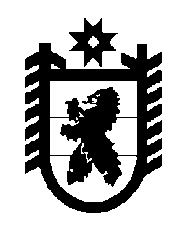 Российская Федерация Республика Карелия    УКАЗГЛАВЫ РЕСПУБЛИКИ КАРЕЛИЯО выявлении и учете на территории Республики Карелияслучаев жестокого обращения с несовершеннолетними,организации оказания помощи  несовершеннолетним,подвергшимся жестокому обращениюВ целях обеспечения эффективного взаимодействия органов и учреждений  системы профилактики безнадзорности и правонарушений несовершеннолетних по выявлению и учету на территории Республики Карелия случаев жестокого обращения с несовершеннолетними, организации оказания помощи  несовершеннолетним, подвергшимся жестокому обращению, профилактики и снижения количества случаев жестокого обращения  с несовершеннолетними на территории Республики Карелия п о с т а н о в л я ю:1. Утвердить прилагаемый Порядок выявления и учета на территории Республики Карелия случаев жестокого обращения с несовершеннолет-ними,  организации оказания помощи несовершеннолетним, подвергшимся жестокому обращению.2. Рекомендовать Министерству внутренних дел по Республике Карелия:                                              при выявлении сотрудниками органов внутренних дел случаев жестокого обращения с несовершеннолетними направлять несовершен-нолетних, подвергшихся жестокому обращению, в учреждения здравоохранения и социального обслуживания для обследования и оказания помощи;представлять по запросам в Министерство здравоохранения и социального развития Республики Карелия, Министерство образования Республики Карелия информацию о зарегистрированных в органах внутренних дел случаях  жестокого обращения с несовершеннолетними, результатах проведенных проверок по форме согласно приложению № 1 к Порядку выявления и учета на территории Республики Карелия случаев жестокого обращения с несовершеннолетними,  организации оказания помощи несовершеннолетним, подвергшимся жестокому обращению.3. Рекомендовать органам местного самоуправления муниципальных районов и городских округов в Республике Карелия разработать и утвердить комплексы мероприятий по взаимодействию органов и учреждений системы профилактики безнадзорности и правонарушений несовершеннолетних на территориях муниципальных образований по выявлению и учету на территории  Республики Карелия случаев жестокого обращения с несовершеннолетними, организации оказания помощи несовершеннолетним, подвергшимся жестокому обращению.           ГлаваРеспублики  Карелия                                                                   А.В. Нелидовг. Петрозаводск6 февраля 2012 года № 7 Утвержден Указом ГлавыРеспублики Карелияот 6 февраля 2012 года № 7    Порядок выявления и учета на территории Республики Карелия случаевжестокого обращения с несовершеннолетними, организации оказания помощи несовершеннолетним, подвергшимся жестокому обращению1. Настоящий Порядок определяет порядок взаимодействия органов и учреждений системы профилактики безнадзорности и правонарушений несовершеннолетних по выявлению и учету на территории Республики Карелия случаев жестокого обращения с несовершеннолетними  для оказания им своевременной и эффективной помощи.   2. Министерство здравоохранения и социального развития Респуб-лики Карелия организует:   выявление случаев жестокого обращения с несовершеннолетними;учет в учреждениях здравоохранения, социальной защиты и социального обслуживания выявленных случаев жестокого обращения с несовершеннолетними по форме согласно приложению № 2 к настоящему Порядку;информирование органов внутренних дел о выявленных учреждениями здравоохранения, социальной защиты и социального обслуживания случаях жестокого обращения с несовершеннолетними по форме согласно приложению № 3 к настоящему Порядку;направление несовершеннолетних, подвергшихся жестокому обращению, в учреждения здравоохранения, социальной защиты и социального обслуживания для обследования и оказания помощи; разработку и реализацию учреждениями здравоохранения и социального обслуживания программ реабилитации несовершеннолетних, подвергшихся жестокому обращению. 3. Министерство здравоохранения и социального развития Республики Карелия проводит  ежеквартальный мониторинг выявленных случаев жестокого обращения с несовершеннолетними, в том числе на основании информации, представляемой Министерством внутренних дел по Республике Карелия по форме согласно приложению № 1 к настоящему Порядку и учреждениями здравоохранения, социальной защиты и социального обслуживания по форме согласно приложению № 2 к настоящему Порядку.4. Министерство образования Республики Карелия:осуществляет информационно-методическое обеспечение образова-тельных учреждений по вопросам оказания помощи несовершеннолетним, подвергшимся жестокому обращению;организует подготовку, переподготовку и повышение квалификации педагогических работников образовательных учреждений по вопросам профилактики случаев жестокого обращения с несовершеннолетними, а также  оказания помощи несовершеннолетним, подвергшимся жестокому обращению;обеспечивает проведение мероприятий, направленных на оказание помощи несовершеннолетним, подвергшимся жестокому обращению, в рамках реализуемых проектов и программ в сфере образования. ________________________Приложение № 1 к Порядку выявления и учета на территории Республики Карелия случаев жестокого обращения с несовершеннолетними,  организации оказания помощи несовершеннолетним,подвергшимся жестокому обращениюИнформация о зарегистрированных в органах внутренних дел случаях жестокого обращения с несовершеннолетними,результатах проведенных проверокПриложение № 2 к Порядку выявления и учетана территории Республики Карелия случаевжестокого обращения с несовершеннолетними,  организации оказания помощи несовершеннолетним,подвергшимся жестокому обращениюЖурнал учета выявленных случаев жестокого обращенияс несовершеннолетнимив_______________________________________________(наименование учреждения)Приложение № 3 к Порядку выявления и учетана территории Республики Карелия случаевжестокого обращения с несовершеннолетними,  организации оказания помощи несовершеннолетним,подвергшимся жестокому обращениюСообщение о выявленном случае  жестокого обращения с несовершеннолетним в  _____________________________________________________(наименование органа внутренних дел)1. Дата выявления случая жестокого обращения с несовершеннолетним: _____________2. Фамилия, имя, отчество, дата рождения  несовершеннолетнего: _____________________________________________________________________________________________3. Фамилия, имя, отчество, дата рождения родителей (законных представителей) несовершеннолетнего:______________________________________________________________________________________________________________________________________________________________________________________________________________4. Адрес места жительства несовершеннолетнего: ___________________________________________________________________________________________________________5. Категория семьи:     		полная/неполная 		многодетная 		малообеспеченная 		находящаяся в трудной жизненной ситуации6.  Вид жестокого обращения с описанием признаков: 			физическое насилие			сексуальное насилие 		психологическое насилие			пренебрежение основными потребностями ребенка	______________________________________________________________________________________________________________________________________________________	___________________________________________________________________________7. Источник информации о выявленном случае жестокого обращения с несовершеннолетним: ___________________________________________________________________________________________________________________________________8. Дата направления информации в органы внутренних дел: _______________________Руководитель ____________________________  __________________________________                           (наименование учреждения)                    (фамилия, имя, отчество)Дата№ п/пНаименование органа внутренних делВсего зарегистрировано случаев жесто-кого обращения с несовершеннолет-нимиВыявленыВыявленыВыявленыНаправлено материалов проверок для возбуждения уголовных делВ том числе по статье 156Уголовного кодекса Российской ФедерацииОтказано в возбуж-дении уголовных дел Составлено протоколов по статье 5.35Кодекса Российской Федерации об  администра-тивных право-нарушениях  № п/пНаименование органа внутренних делВсего зарегистрировано случаев жесто-кого обращения с несовершеннолет-нимиучрежде-ниями здраво-охраненияучреждения-ми социаль-ной защиты, социального обслужи-ванияорганами внутрен-них делНаправлено материалов проверок для возбуждения уголовных делВ том числе по статье 156Уголовного кодекса Российской ФедерацииОтказано в возбуж-дении уголовных дел Составлено протоколов по статье 5.35Кодекса Российской Федерации об  администра-тивных право-нарушениях  1.Управление Министерства внутренних дел Российской Федерации по городу Петрозаводску2.Межмуниципальный отдел Министерства внутренних дел Российской Федерации  «Кемский»3.Межмуниципальный отдел Министерства внутренних дел Российской Федерации «Кондопожский»4.Межмуниципальный отдел Министерства внутренних дел Российской Федерации «Медвежьегорский»5.Межмуниципальный отдел Министерства внутренних дел Российской Федерации «Олонецкий»6.Отдел Министерства внутренних дел Российской Федерации по Сегежскому муниципальному району7.Межмуниципальный отдел Министерства внутренних дел Российской Федерации «Сортавальский»8.Межмуниципальный отдел Министерства внутренних дел Российской Федерации «Костомукшский»Всего№ п/пДата Фамилия, имя, отчество несовершеннолетнегоДата рожденияВид жестокого обращенияДата передачи информации в органы внутренних дел